Assignment: How to run Multivariate Ecological Analysis for Unconstrained Non-metric Multidimensional Scaling (NMS) Ordination, perMANOVA, and Indicator Species Analysis using R (4.0.2) and RStudio DesktopLearning outcomes:By the end of this activity, students should be able to: Recognize what types of data are appropriate for multivariate analysis through visualization of a given primary and secondary dataset.Run a Non-metric multidimensional scaling (NMS) ordination in R that visualizes plant community composition patterns between well pads and adjacent reference forests.Export plot as an image and add a detailed figure caption.Be able to identify and use permutational multivariate analysis of variance (perMANOVA) to distinguish between plant community groups on the well pad and in the adjacent forest reference sites.Use indicator species analysis to identify which species are contributing to separation among a priori groups (well pad vs forest).Describe and interpret the output of their multivariate statistical analyses, including their plant community ordination plot, perMANOVA, and indicator species analyses. Background Information/Metadata:Ecological succession has been a long-standing area of focus in ecology (Connell and Slatyer 1977, Pickett et al. 1987). However, less studied are the ways in which anthropogenic disturbance agents, such as natural resource extraction, may alter the successional trajectories of ecosystems. Site preparation for oil and gas extraction is a high intensity disturbance agent that removes the vegetation and surface soil on the well pad. After the well pad is decommissioned, subsequent reclamation, which includes requirements to meet criteria to receive certification (e.g., in Alberta - ESRD 2013), then attempts to restore vegetation and soil properties on the well pad. However, the surface stripping often removes the native seedbank, thus resetting the successional pathway for the well pad, and therefore the potential to shift (or even arrest) the well pads successional trajectory is high. This dataset investigates patterns in the understory plant communities (the percent cover of shrubs, herbs, grasses, clubmoss, fern, lichens, including non-native species) as a function of measuring vegetation recovery in clustered study units that include both certified reclaimed well pads and adjacent undisturbed forested reference sites. The study units were located in both the Central Mixedwood (conifer & deciduous; n=15) and Lower Foothills (n=15) Natural Subregions of Alberta (The Natural Regions Committee, 2006).These study units contained reclaimed well pads, ranging from 7-48 years post-certification. Other ecological variables measured included: age post-reclamation, the LFH depth (organic soil layer), soil bulk density, soil pH, organic soil carbon, soil nitrogen, the soil C:N ratio, number of live and dead trees, and live and dead basal area. Detailed sampling methods are described in McIntosh et al. (2019). [For more detailed background information about the study and data files, review WellvsRefMetadata.docx]Primarydataset.csv file contains a unique identifier column (ID) that indicates the sampling unit that was measured – it is a combination of the Site_ID and the WellorRef fields from Secondataset.csv so there is one row of plant community data for each of the 60 sampling units (30 sites * 2 locations within each site – wellsite (well) or adjacent reference (ref)). The columns after ID are the species codes for each of the 106 understory plant species that were sampled within the 0.25 m2 quadrats. The values reported here are the mean percent cover values for all of the quadrats that were sampled within a wellsite or reference forest within a given study unit that was sampled. See Appendix A for species code.Seconddataset.csv Entity-level MetadataTable 1. Seconddataset.csv Column DescriptorsAssignment:You will perform a non-metric multidimensional scaling (NMS )ordination, permutational multivariate analysis of variance (perMANOVA), Indicator Species Analysis, and Summary Statistics to explore the effect of the grouping factor in this dataset (i.e., well pad or reference forest) on the plant communities of these research sites.Use the WellvsRef_RPrimer.docx to guide you through providing answers for the following numbered inquiries. NMS Ordination (Section 4 of the Primer)Export and paste your scree plot here (see section 4.1): 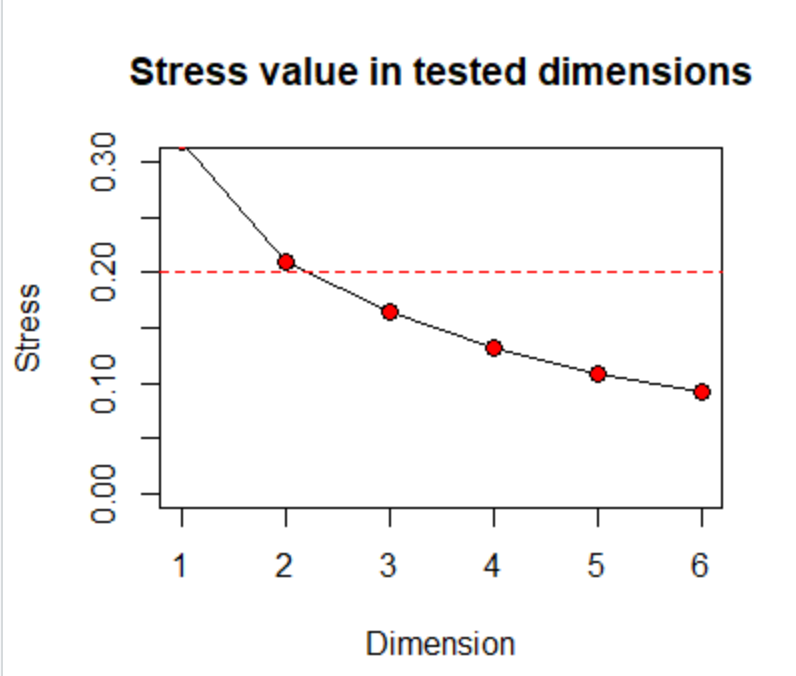 Export and paste your ordmain output (see section 4.2). This information will be useful for writing your results section (see below).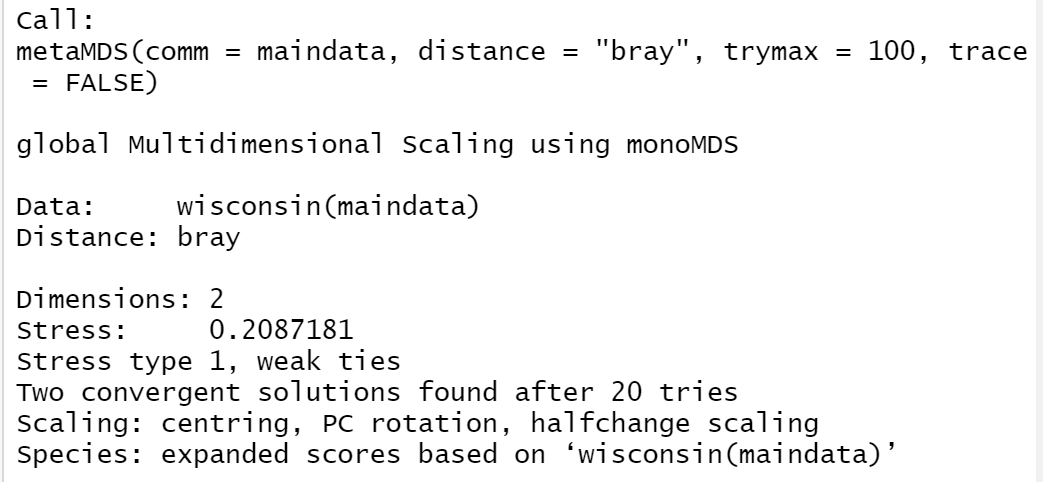 Run a i) 3-dimensional and ii) a 4-dimensional NMS ordination. Export and paste your output including your stress and number of tries on the 3-dimensional and 4-dimensional NMS ordinations.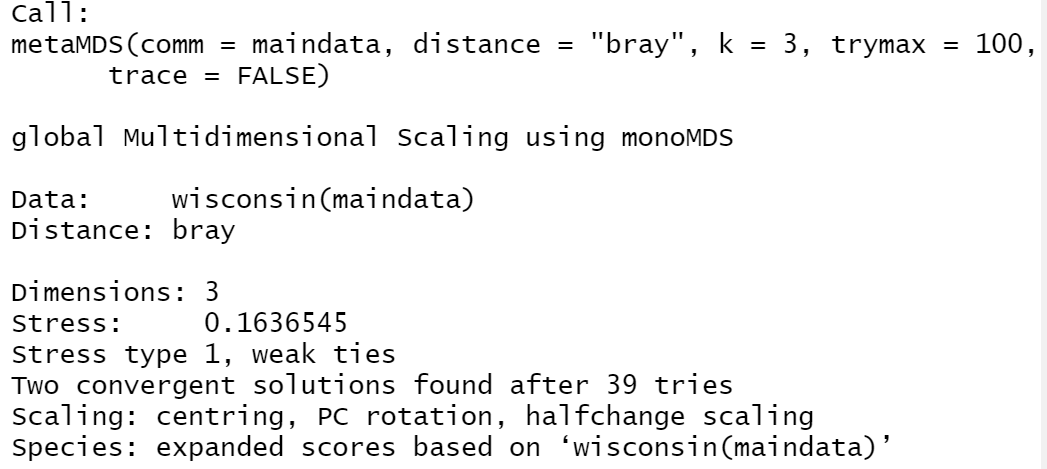 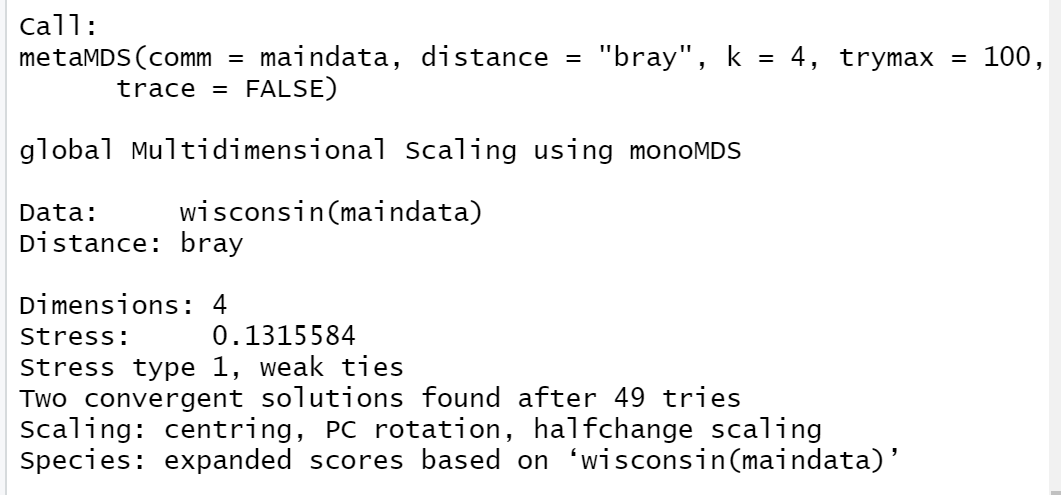 How much of an improvement in stress was there from the 2-D to the 4-D solution?Just need to take their value (depending on what seed they use the absolute number could vary) of stress for 2-D solution and subtract the 4-D solution:= 20.87-13.16 % = 7.71 = 7.7% improvement.Export and paste an NMS plot of your choice (section 4.3): While going through the primer, you will notice that you were given various methods on how to produce your ordination plot (i.e., different colors, symbols etc.) For your NMS plot, include only a polygon border and legend, and use a different symbol and color code for your datapoints (cannot be the same ones as in the primer!). No need to include vectors on this ordination plot (but you can if you like – if you do, provide two plots one with the vectors and one without). Be sure to include a detailed figure caption describing your plot. Here is an example: 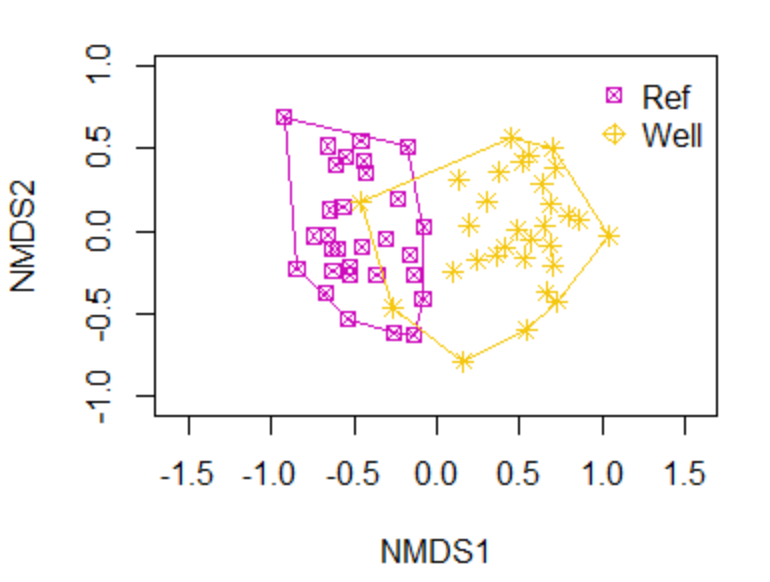 Vectors. i) Copy and paste the vector output from your analyses (section 4.4). Hint: Using the snip tool may make the output more user friendly than just copying and pasting from RStudio). ii) Based on the vector output - is age post-certification an important attribute in contributing to the separation of the groups? Why or why not? What about non-native cover?Note – because it is permutation based the P-value results will vary slightly.Output using the Snip tool: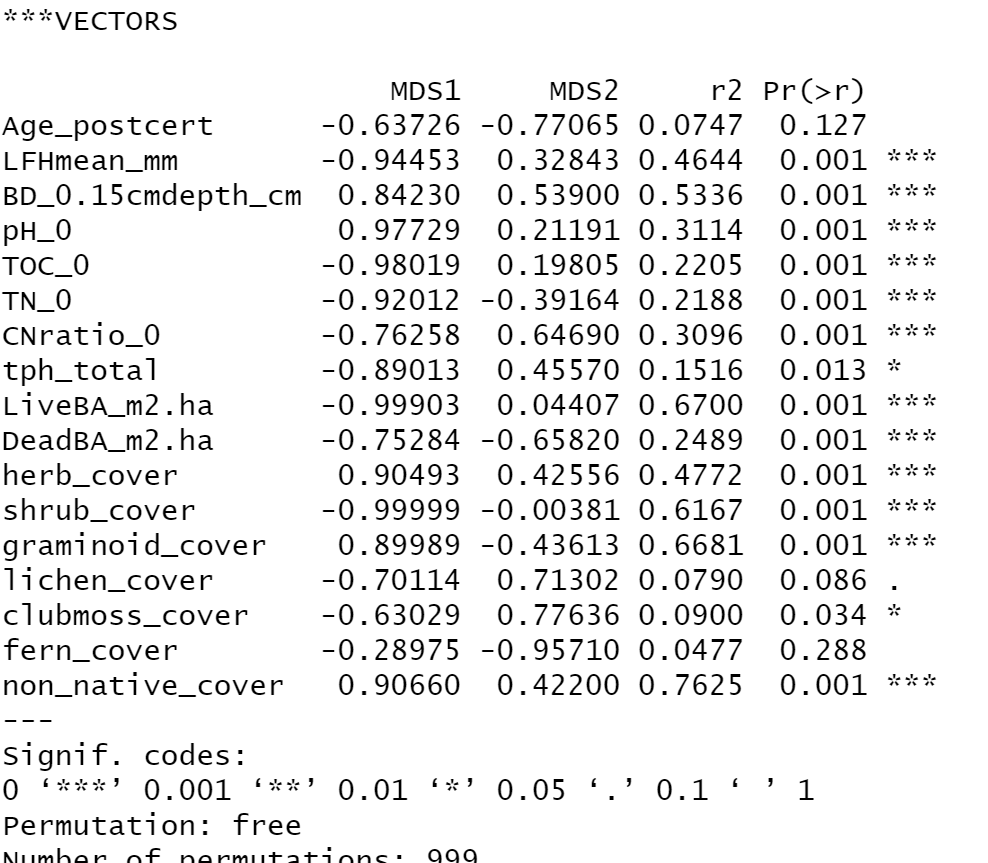 Copy and paste:***VECTORS                      MDS1     MDS2     r2 Pr(>r)    Age_postcert      -0.63726 -0.77065 0.0747  0.127    LFHmean_mm        -0.94453  0.32843 0.4644  0.001 ***BD_0.15cmdepth_cm  0.84230  0.53900 0.5336  0.001 ***pH_0               0.97729  0.21191 0.3114  0.001 ***TOC_0             -0.98019  0.19805 0.2205  0.001 ***TN_0              -0.92012 -0.39164 0.2188  0.001 ***CNratio_0         -0.76258  0.64690 0.3096  0.001 ***tph_total         -0.89013  0.45570 0.1516  0.013 *  LiveBA_m2.ha      -0.99903  0.04407 0.6700  0.001 ***DeadBA_m2.ha      -0.75284 -0.65820 0.2489  0.001 ***herb_cover         0.90493  0.42556 0.4772  0.001 ***shrub_cover       -0.99999 -0.00381 0.6167  0.001 ***graminoid_cover    0.89989 -0.43613 0.6681  0.001 ***lichen_cover      -0.70114  0.71302 0.0790  0.086 .  clubmoss_cover    -0.63029  0.77636 0.0900  0.034 *  fern_cover        -0.28975 -0.95710 0.0477  0.288    non_native_cover   0.90660  0.42200 0.7625  0.001 ***---Signif. codes:  0 ‘***’ 0.001 ‘**’ 0.01 ‘*’ 0.05 ‘.’ 0.1 ‘ ’ 1Permutation: freeNumber of permutations: 999ii) Assuming that alpha=0.05, then Age post certification is not an important attribute (P=0.13) whereas non-native cover is an important attribute (P<0.001).perMANOVA (Section 5 of the Primer)Run the perMANOVA and copy and paste your perMANOVA output (reminder: using the snipping tool sometimes gives a better output)Note to instructor: Because it is permutation based the P-values will vary for each studentSnipping tool: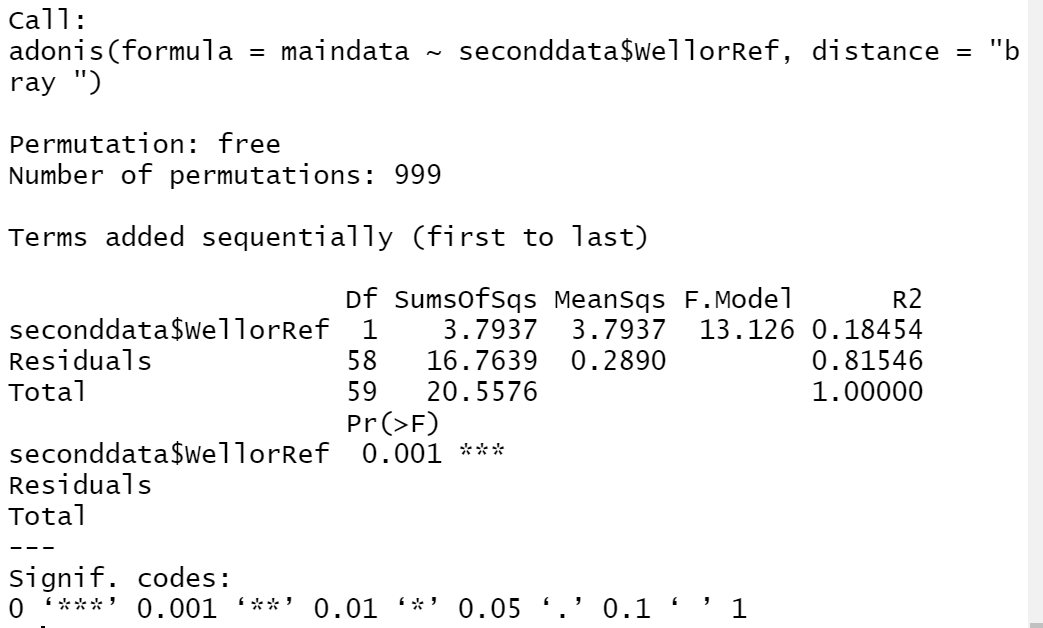 Copy and paste:Call:Adonis2(formula = maindata ~ seconddata$WellorRef, distance = "bray ") Permutation: freeNumber of permutations: 999Terms added sequentially (first to last)                     Df SumsOfSqs MeanSqs F.Model      R2seconddata$WellorRef  1    3.7937  3.7937  13.126 0.18454Residuals            58   16.7639  0.2890         0.81546Total                59   20.5576                 1.00000                     Pr(>F)    seconddata$WellorRef  0.001 ***Residuals                      Total                          ---Signif. codes:  0 ‘***’ 0.001 ‘**’ 0.01 ‘*’ 0.05 ‘.’ 0.1 ‘ ’ 1Inidicator species analysis (Section 6 of the Primer)i) Run Indicator Species Analysis and export and paste your ISA output, first for just the significant species and then for all species. ii) Is green alder (Alnus crispa – see Appendix for species code) a good indicator for the reference forests? What are you basing your decision on? iii) is Cornus canadensis a good indicator for either group – if so – which one – what are you basing your decision on? Significant species: Snipping tool: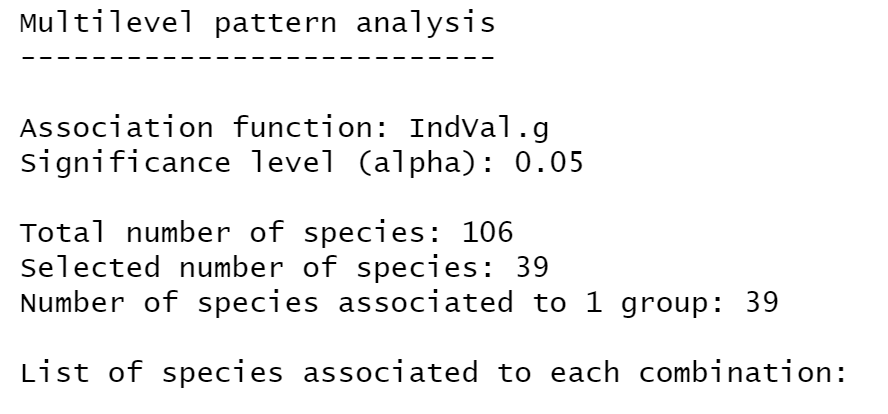 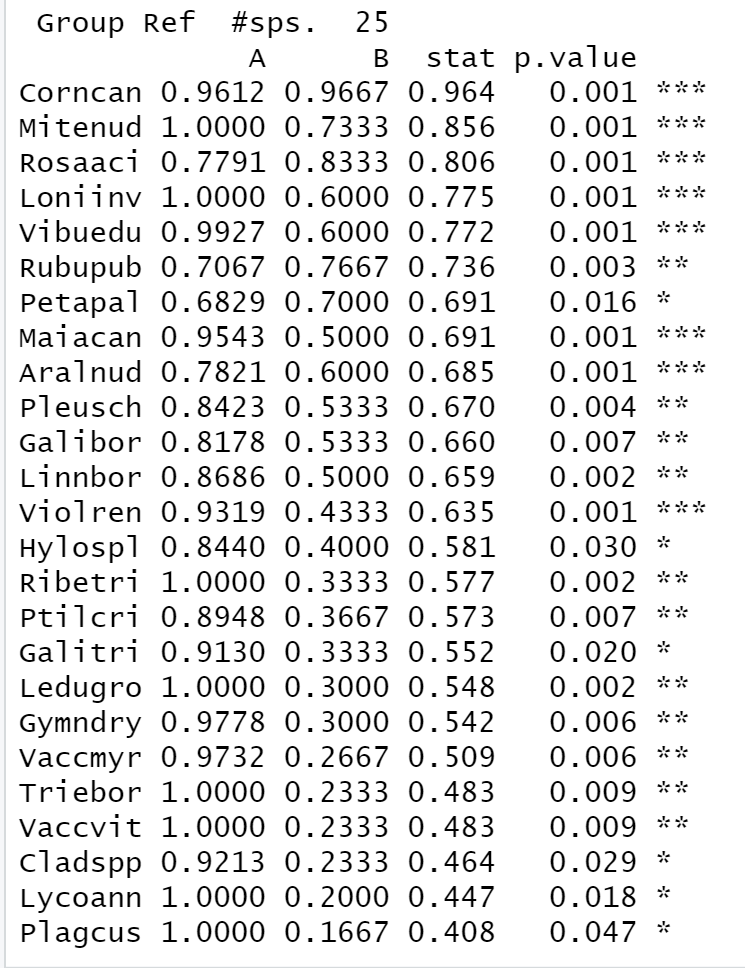 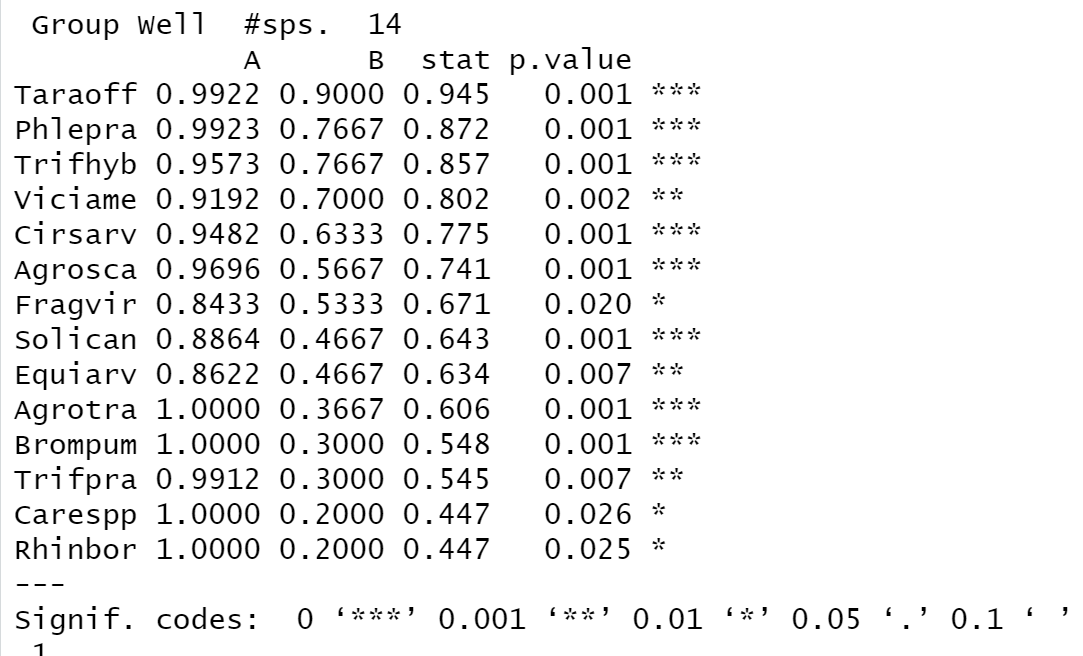 Significant species: Copy and pasteMultilevel pattern analysis --------------------------- Association function: IndVal.g Significance level (alpha): 0.05 Total number of species: 106 Selected number of species: 40  Number of species associated to 1 group: 40  List of species associated to each combination:  Group Ref  #sps.  25              A      B  stat p.value    Corncan 0.9612 0.9667 0.964   0.001 ***Mitenud 1.0000 0.7333 0.856   0.001 ***Rosaaci 0.7791 0.8333 0.806   0.001 ***Loniinv 1.0000 0.6000 0.775   0.001 ***Vibuedu 0.9927 0.6000 0.772   0.001 ***Rubupub 0.7067 0.7667 0.736   0.009 ** Petapal 0.6829 0.7000 0.691   0.017 *  Maiacan 0.9543 0.5000 0.691   0.001 ***Aralnud 0.7821 0.6000 0.685   0.007 ** Pleusch 0.8423 0.5333 0.670   0.005 ** Galibor 0.8178 0.5333 0.660   0.009 ** Linnbor 0.8686 0.5000 0.659   0.001 ***Violren 0.9319 0.4333 0.635   0.001 ***Hylospl 0.8440 0.4000 0.581   0.033 *  Ribetri 1.0000 0.3333 0.577   0.001 ***Ptilcri 0.8948 0.3667 0.573   0.003 ** Galitri 0.9130 0.3333 0.552   0.019 *  Ledugro 1.0000 0.3000 0.548   0.002 ** Gymndry 0.9778 0.3000 0.542   0.007 ** Vaccmyr 0.9732 0.2667 0.509   0.008 ** Triebor 1.0000 0.2333 0.483   0.005 ** Vaccvit 1.0000 0.2333 0.483   0.006 ** Cladspp 0.9213 0.2333 0.464   0.028 *  Lycoann 1.0000 0.2000 0.447   0.027 *  Picemar 1.0000 0.1667 0.408   0.047 *   Group Well  #sps.  15              A      B  stat p.value    Taraoff 0.9922 0.9000 0.945   0.001 ***Phlepra 0.9923 0.7667 0.872   0.001 ***Trifhyb 0.9573 0.7667 0.857   0.001 ***Viciame 0.9192 0.7000 0.802   0.001 ***Cirsarv 0.9482 0.6333 0.775   0.001 ***Agrosca 0.9696 0.5667 0.741   0.001 ***Fragvir 0.8433 0.5333 0.671   0.019 *  Solican 0.8864 0.4667 0.643   0.001 ***Equiarv 0.8622 0.4667 0.634   0.010 ** Agrotra 1.0000 0.3667 0.606   0.002 ** Brompum 1.0000 0.3000 0.548   0.005 ** Trifpra 0.9912 0.3000 0.545   0.008 ** Poapal  0.9716 0.2333 0.476   0.037 *  Carespp 1.0000 0.2000 0.447   0.022 *  Rhinbor 1.0000 0.2000 0.447   0.029 *  ---Signif. codes:  0 ‘***’ 0.001 ‘**’ 0.01 ‘*’ 0.05 ‘.’ 0.1 ‘ ’ 1All species – snipping tool only included here: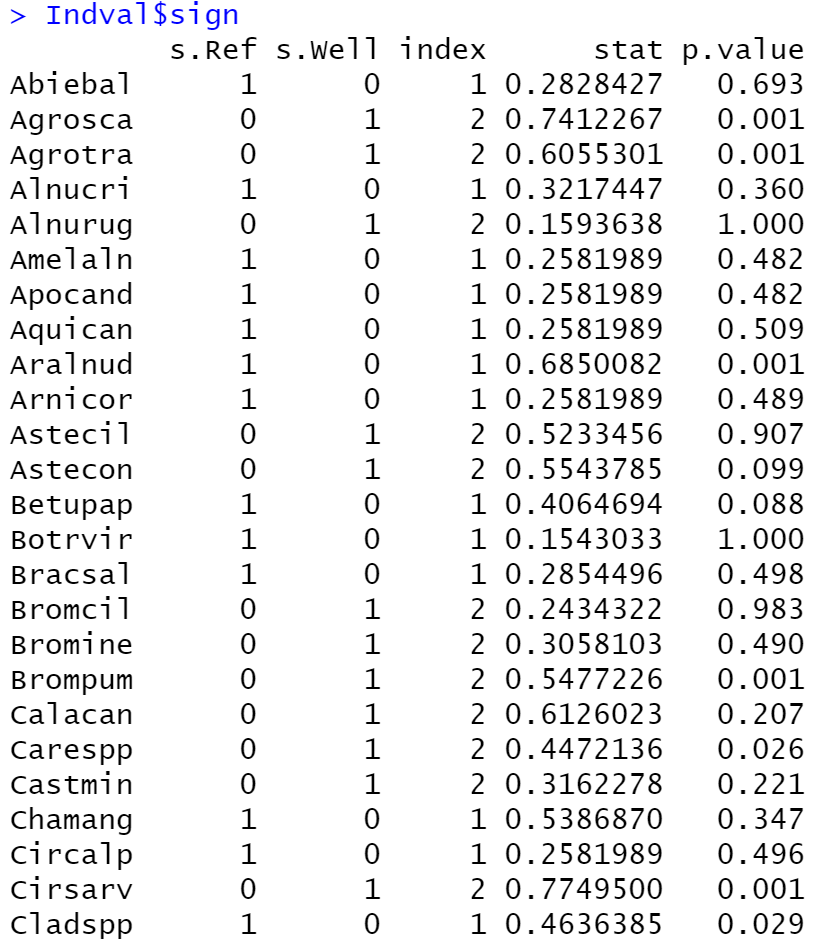 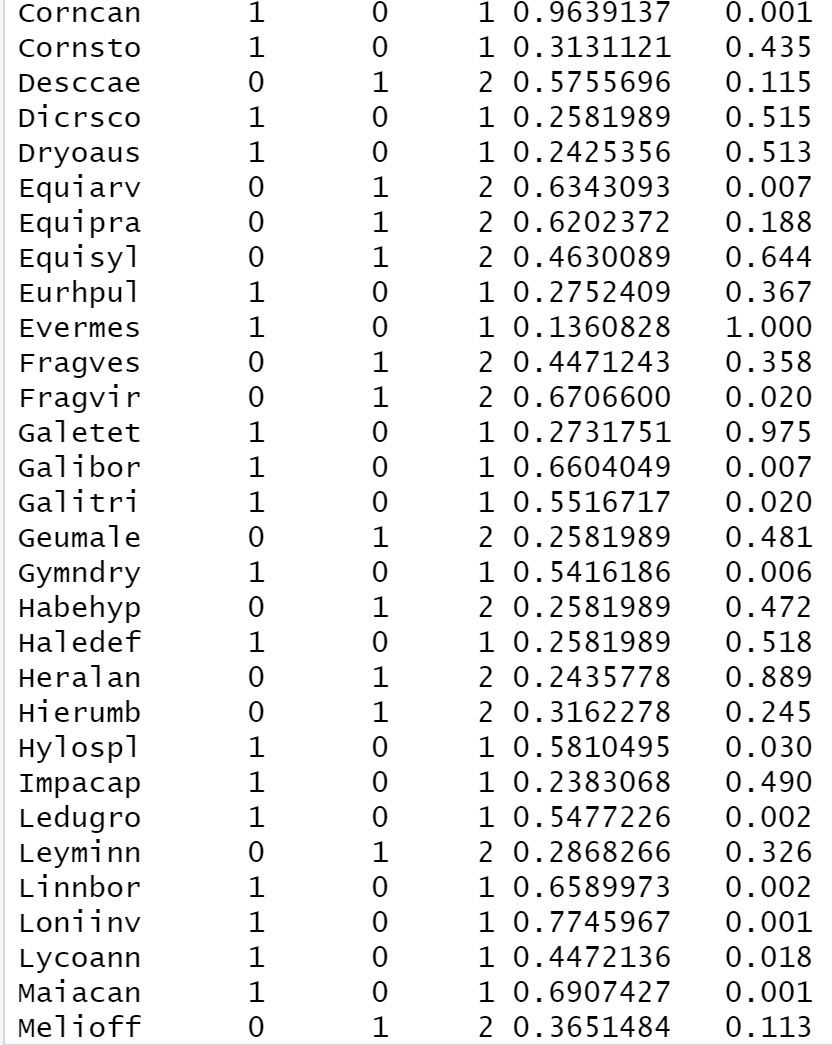 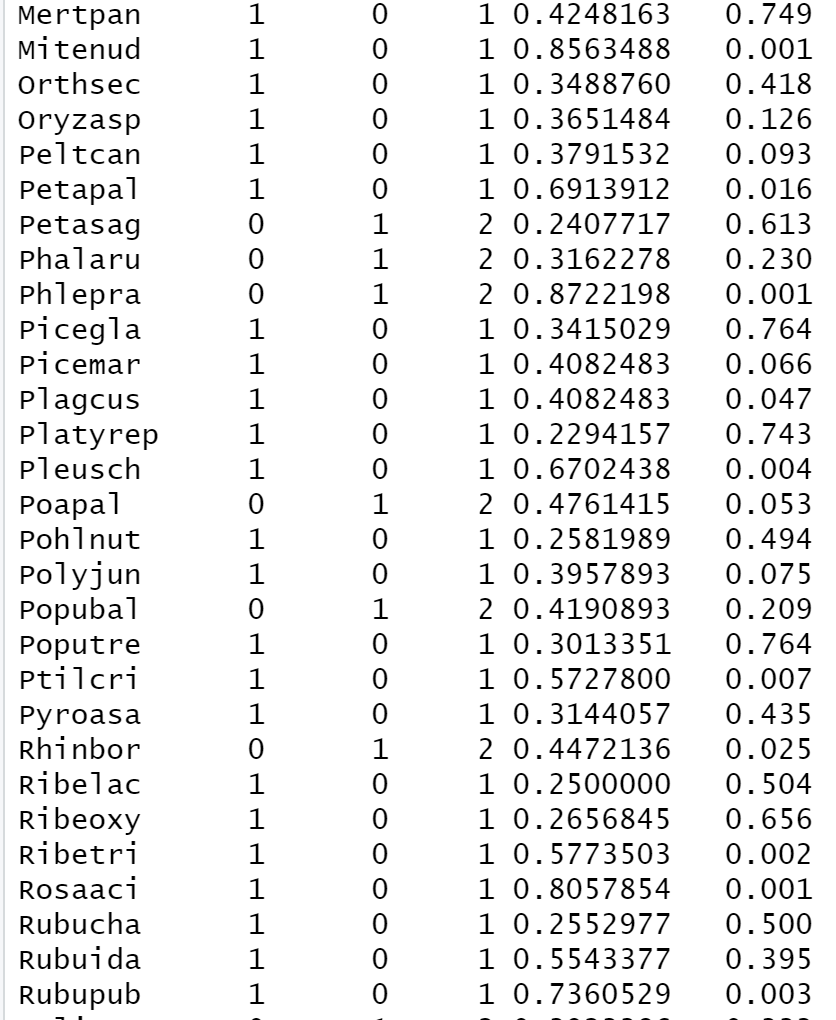 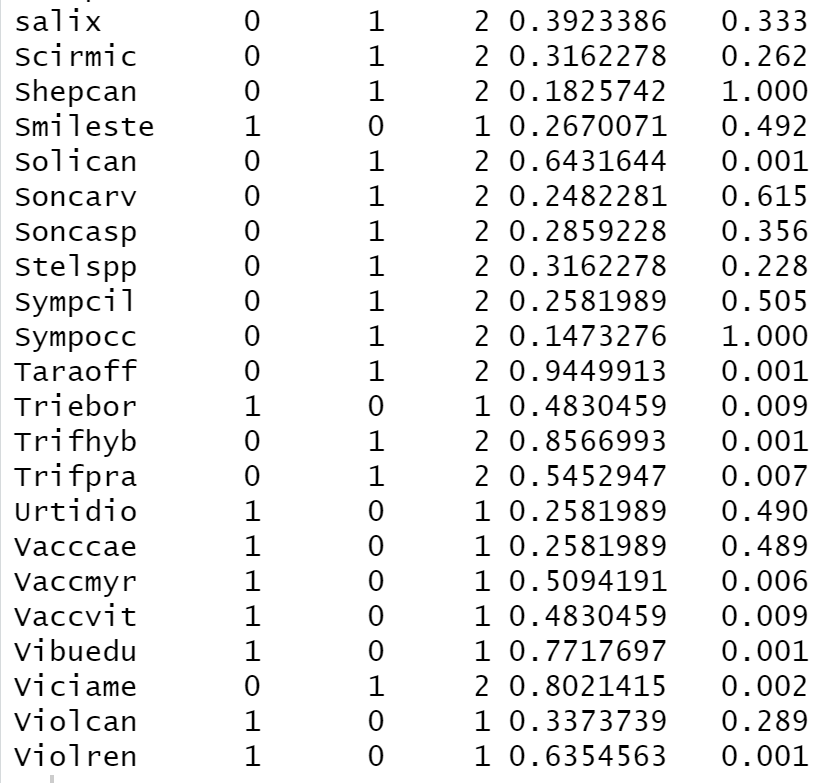 ii) Green alder is not a good indicator for reference forests because P=0.36. iii) Cornus canadensis (bunchberry) is a strong indicator species for the reference forests (A=0.96, B=0.97, p<0.001).Summary Statistics (Section 7): i) Run the summary/descriptive statistics that reports the mean and standard deviation (SD) for all of the plant species, grouped by well pad vs reference and copy and paste your results. Snipped output (cut and paste not included here – and included some additional components beyond the mean and sd):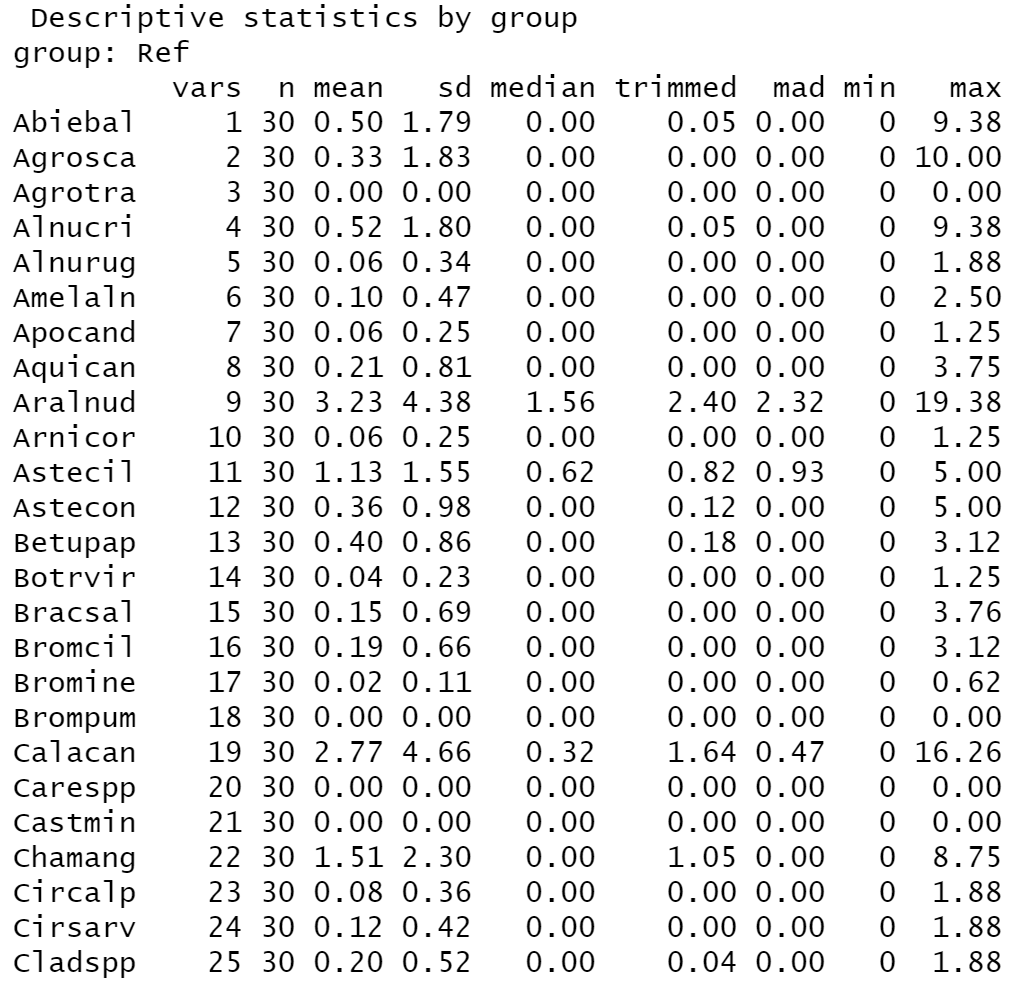 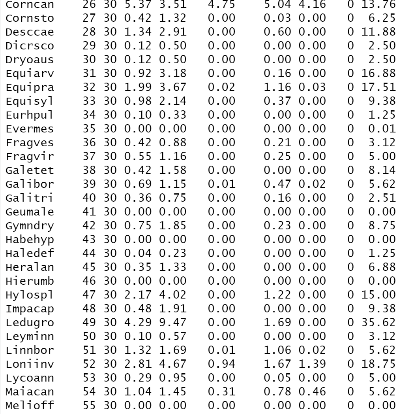 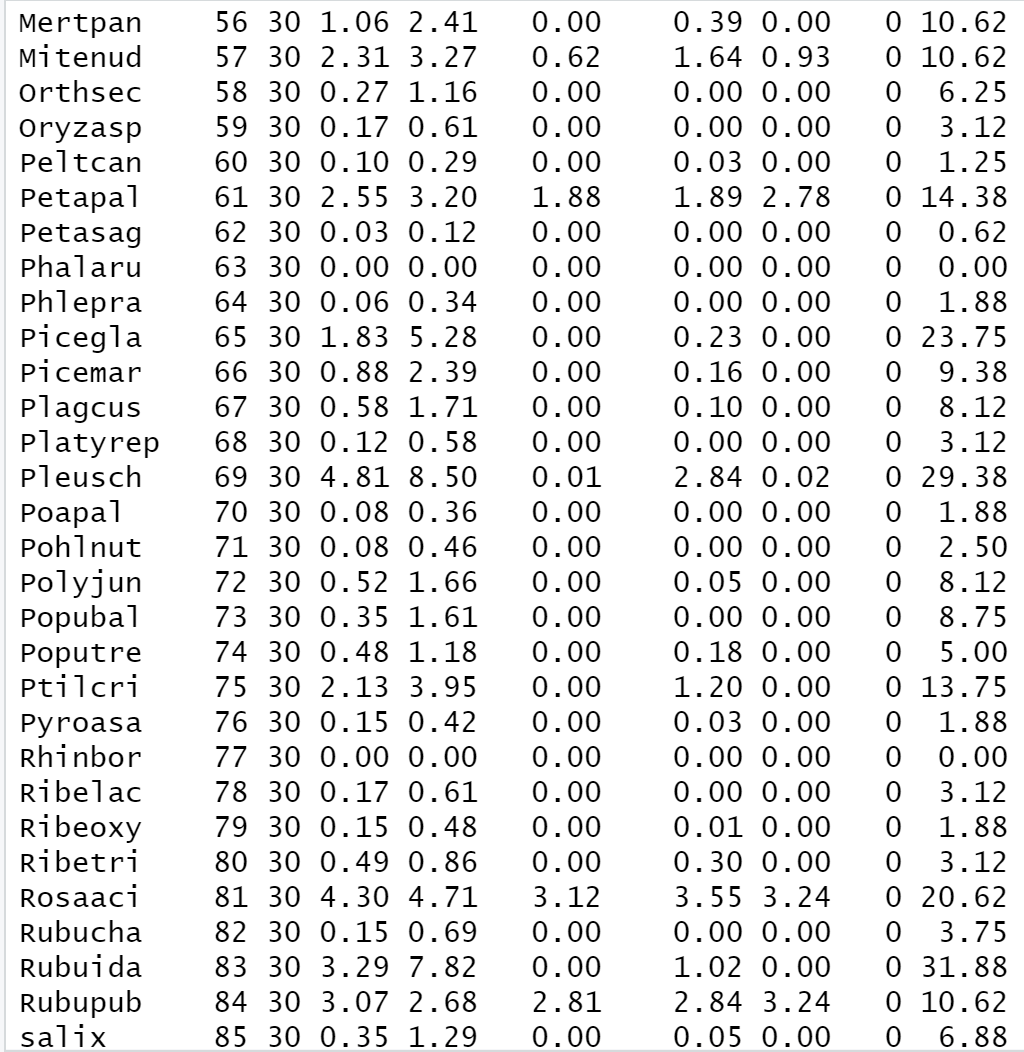 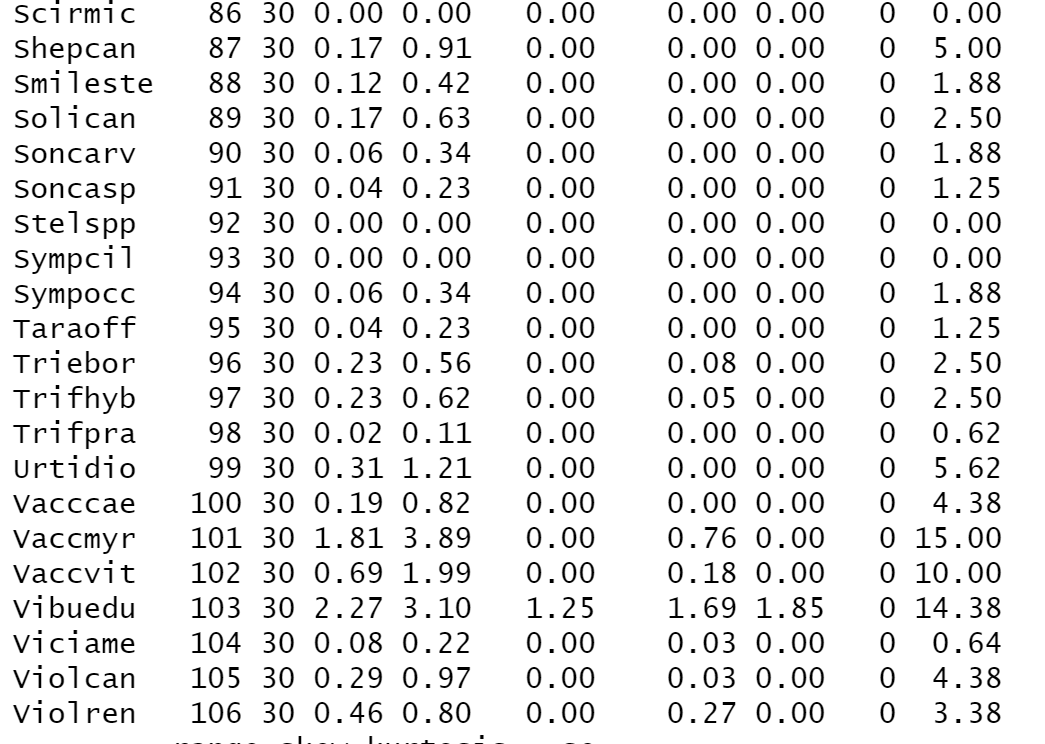 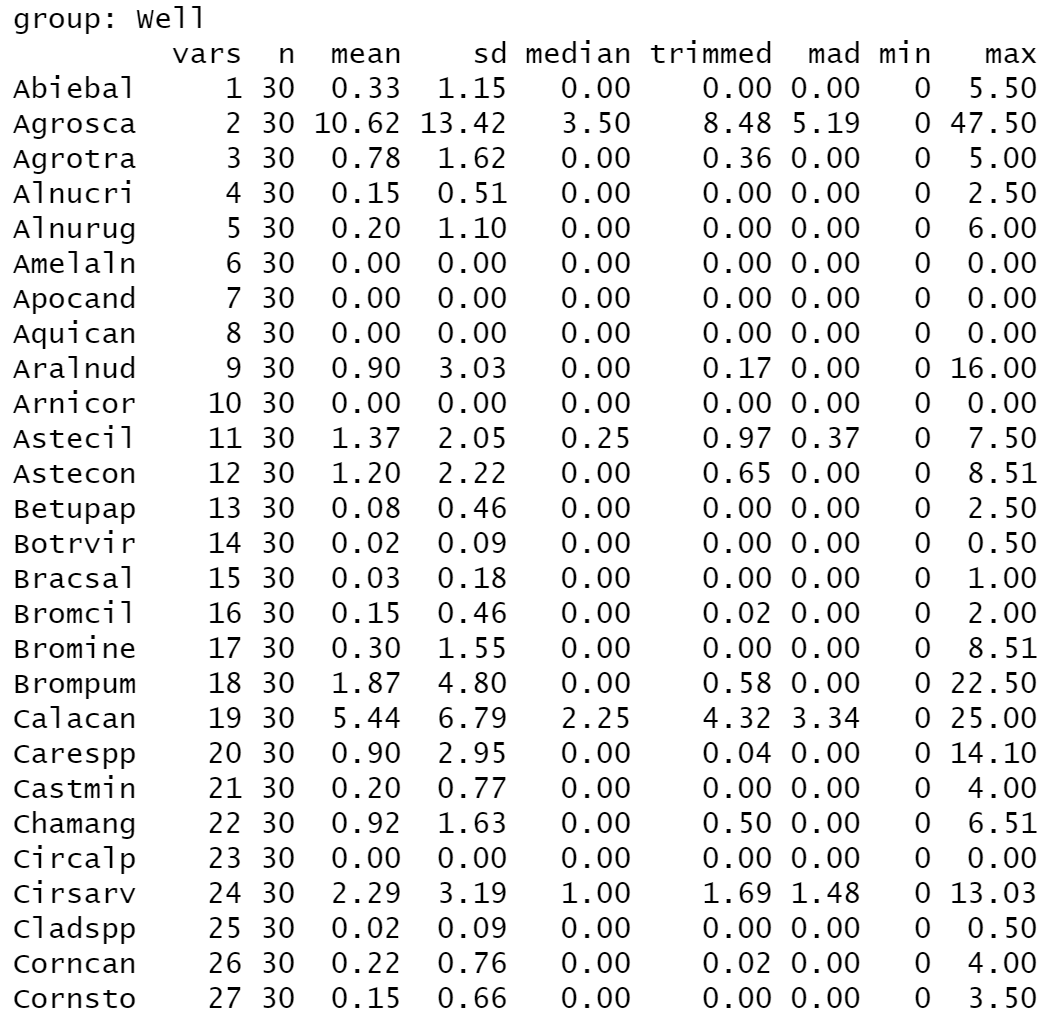 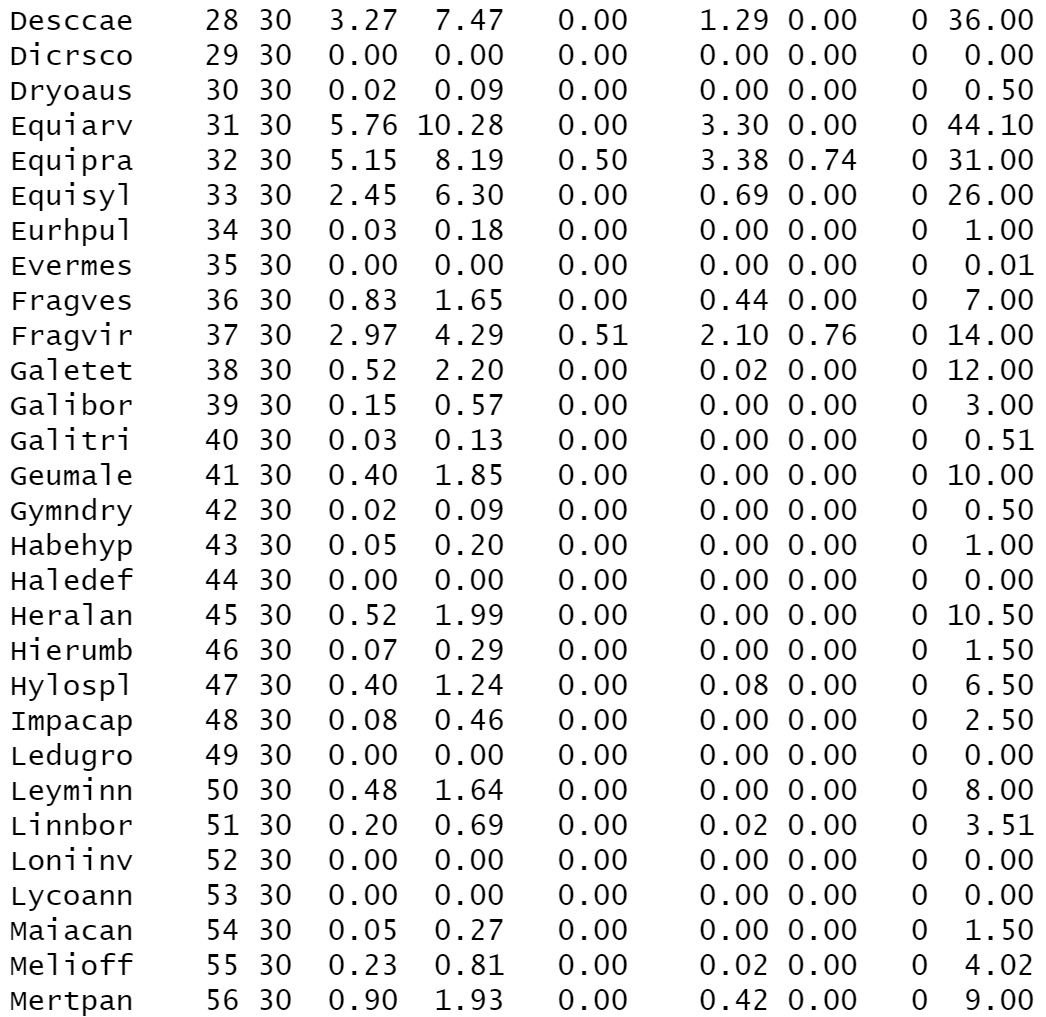 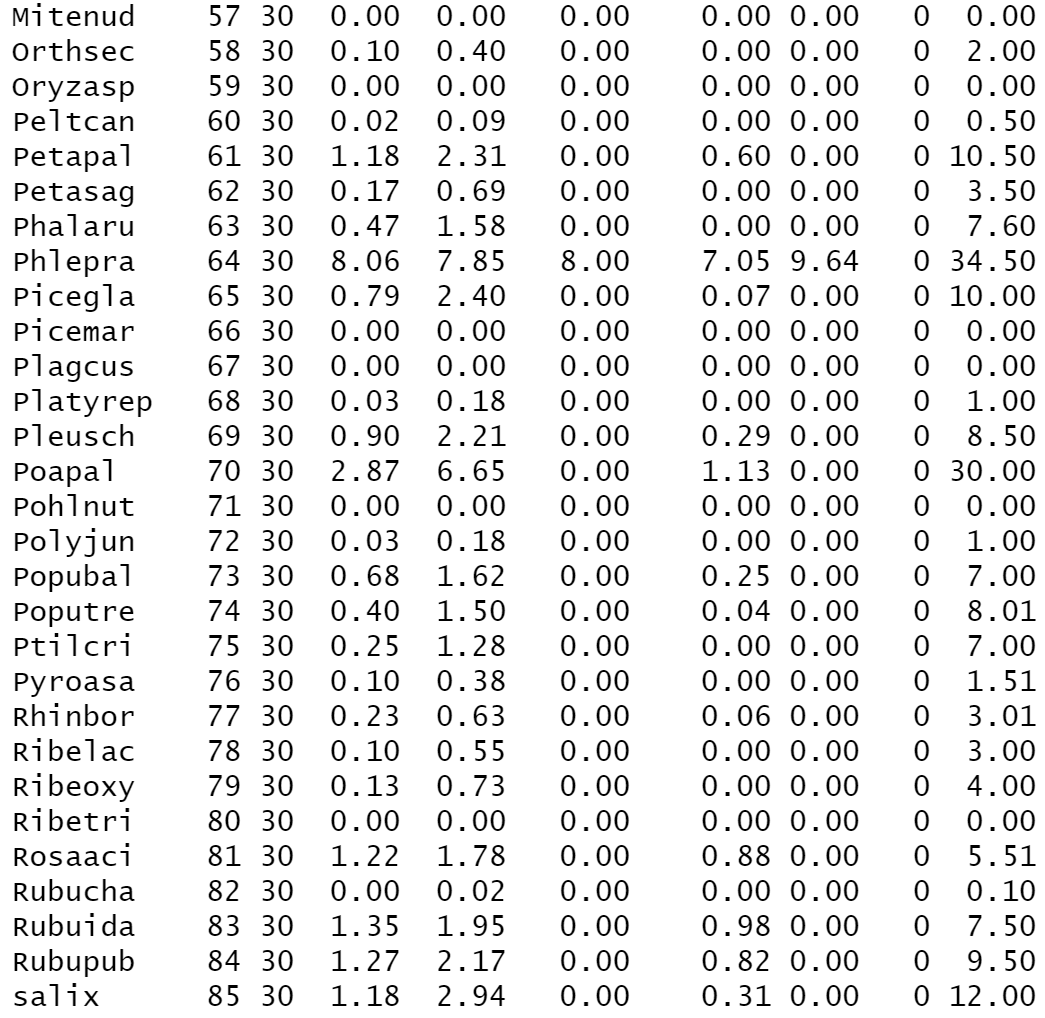 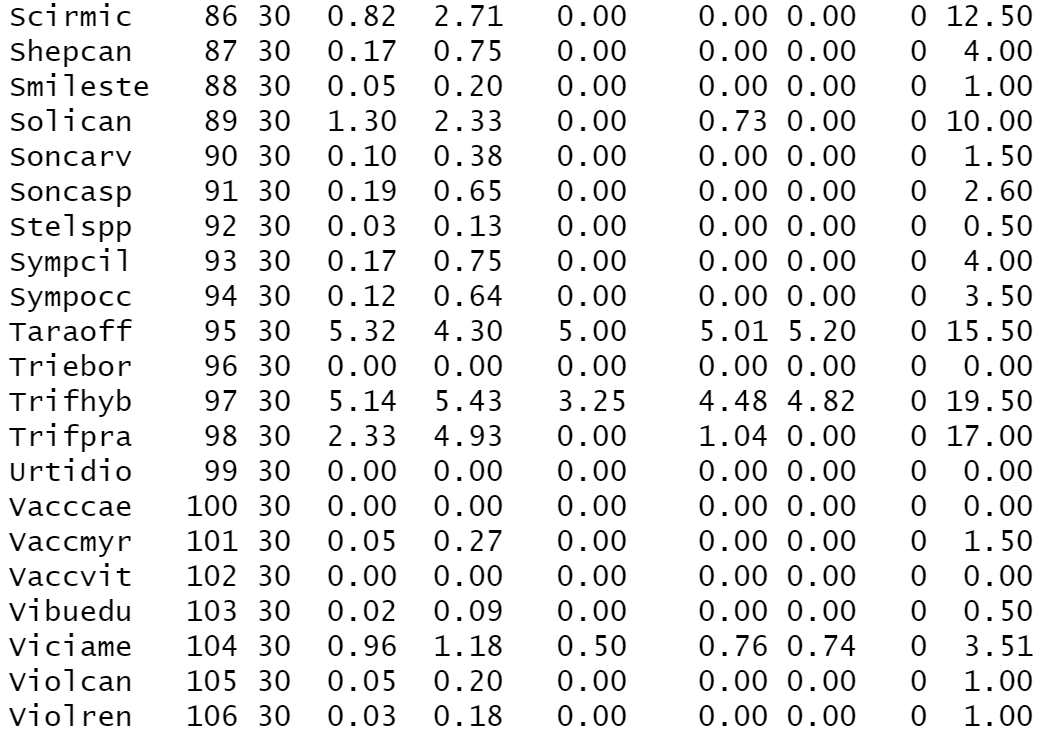 Write out a results section as if you were going to submit these results as part of a scientific report. Describe and interpret the outcome of the multivariate statistical analysis. Be sure to include your customized plant community ordination plot (vector portion not required), your perMANOVA results and indicator species analysis results (HINT: only need the relevant information in your tables- what is significant? Use alpha = 0.001 and don’t forget to include your A and B values). In addition – include the mean and SD for each of your indicator species in a Table. Refer to the “what to report” (Section 8) section of your primer on how to report results. Sample results section:“The NMS two-dimensional final solution had 20.8% stress after 20 tries using the Bray-Curtis distance measure; this level of stress suggests a fair-poor goodness of fit, so it should be interpreted with caution [note to instructor: student may want to report data for 3-D solution ideally if they were going to do this again and you could consider adding a question like this]. Based on their relative positions in the ordination plot, we see some overlap between wellsites and reference forests in the middle of the plot, but mostly there is separation with reference forests grouped to the left of axis 1 and across axis 2 (Fig. A). Conversely, wellsites were loaded towards the right of axis 1, but widely distributed along axis 2 (Fig. A). After 999 permutations, There were significant differences in community composition between the well pads and reference sites (perMANOVA p = 0.001). The indicator species analysis revealed multiple significant indicator species for both sites. At an alpha of 0.001, there were eight wellsite indicator species and eight reference site indicator species (Table A).”Fig A. Non-metric multidimensional scaling 2-dimensional ordination for the understory vegetation of 30 boreal forest well pads and reference forests in northern Alberta delineated by site wellsite “Well” or reference site “Ref”.Table A. Results of indicator species analysis. Species that had an indicator value significant at α = 0.001 are listed for each group (wellsite and reference site) in descending order by cumulative A- and B-values. Mean cover values (+ SD) for each of these indicator species for both plant community types are also provided, with the cover values for the plant community a species was an indicator for highlighted in bold. The strength of the indicator species is based on A and B values. A values give insight into how exclusive a species is within a particular treatment, with an A value of 1 meaning a species is solely found in one treatment type. B values indicate the consistency that a species is found across all sample sites of a particular treatment, with a B value of 1 meaning the species was found in all sites within a treatment. References:Connell JH, Slatyer RO. 1977. Mechanisms of succession in natural communities and their role in community stability and organization. The American Naturalist, 111: 1119–1144.Environment and Sustainable Resource Development (ESRD). 2013. 2010 Reclamation criteria for wellsites and associated facilities for forested lands (Updated July 2013). Edmonton, Alberta. https://open.alberta.ca/publications/9780778589846.McIntosh ACS, Drozdowski B, Degenhardt D, Powter CB, Small CC, Begg J, Farr D, Janz A, Lupardus RC, Ryerson D, Schieck J. 2019. Monitoring ecological recovery of reclaimed wellsites: protocols for quantifying recovery on forested lands. MethodsX. https://doi.org/10.1016/j.mex.2019.03.031Natural Regions Committee. 2006. Natural regions and subregions of Alberta. Publication Number T/852. Government of Alberta, Canada. Pickett STA, Collins SL, Armesto JJ. 1987. Models, mechanisms and pathways of succession. Botanical Review, 53: 335–371.Appendix A:Table A1. Species list scientific names and common names. Visit plants.usda.gov to get more information on individual plant species.Column identifierTypeUnitsDescriptionIDPrimary Keyn/aUnique identifier that indicates the sampling unit that was measured – it is a combination of the Site_ID and the WellorRef fields so there is one row and one unique identifier for each of the 60 sampling units (30 sites * 2 locations within each site)Site_IDCategoricaln/aIdentification of wellsite (There are 30 total, with 15 in the Boreal Natural region (Bor1-15) and 15 in the Foothills Natural region (Foot1-15). WellorRefCategoricaln/aWhether it is the wellsite (Well) or adjacent reference (Ref) site that was sampled in that rowBor1Foot2Categoricaln/aNatural subregion within the Boreal or Foothills Natural Regions: 1 = Central Mixedwood Boreal Natural Subregion; 2 = Lower Foothills Natural SubregionAge_postcertQuantitativeyrsThe number of years that has passed between when the reclamation certificate was issued after the wellsite was decommissioned and when the wellsite was sampled.LFHmean_mmQuantitativemmLFH soil horizon depth (organic layer)BD_0-15cmdepth_cmQuantitativeg/cm3Bulk density of the soil - 0-15 cm depthpH_0Quantitativen/ameasured pH of the soil - 0-15 cm depthTOC_0Quantitative%Total organic carbon in the soil - 0-15 cm depthTN_0Quantitative%Total nitrogen in the soil - 0-15 cm depthCNratio_0Quantitativen/aCarbon to nitrogen ratio of the soil - 0-15 cm depthtph_totalQuantitative#/haNumber of live and dead trees/haLiveBA_m2/haQuantitativem2/haLive basal area (BA; m2/ha) for all trees combined.DeadBA_m2/haQuantitativem2/haDead basal area (BA; m2/ha) for all trees combined.herb_coverQuantitative%Percent herb cover shrub_coverQuantitative%Percent shrub covergraminoid_coverQuantitative%Percent graminoid coverlichen_coverQuantitative%Percent lichen coverclubmoss_coverQuantitative%Percent clubmoss coverfern_coverQuantitative%Percent fern covernon_native_coverQuantitative%Percent non-native vegetation coverSpecies codeSpecies NameMean cover value wellsite (+/- SD)Mean cover value reference siteA valueB valueWellsiteTaraoffTaraxacum officinale5.3 (4.3)0.0 (0.2)0.990.90PhlepraPhleum pratense8.1 (7.9)0.1 (0.3)0.990.77TrifhybTrifolium hybridum5.1 (5.4)0.2 (0.6)0.960.77CirsarvCirsium arvense2.3 (3.2)0.1 (0.4)0.950.63AgroscaAgropyron scabra10.6 (13.4)0.3 (1.8)0.970.57AgrotraAgropyron trachycaulum0.8 (1.6)0 (0)1.000.37SolicanSolidago canadensis1.3 (2.3)0.2 (0.6)0.890.47BrompumBromus ciliatus1.9 (4.8)0 (0)1.000.30ReferenceCorncanCornus canadensis0.2 (0.8)5.4 (3.5)0.960.97MitenudMitella nuda0 (0)2.3 (3.3)1.000.73RosaaciRosa acicularis1.2 (1.8)4.3 (4.7)0.780.83LoniinvLonicera involucrata0 (0)2.8 (4.7)1.000.60VibueduViburnum edule0.0 (0.1)2.3 (3.1)0.990.60MaiacanMaianthemum canadense0.1 (0.3)1.0 (1.5)0.950.50ViolrenViola canadensis0.0 (0.2)0.5 (0.8)0.930.43AralnudAralia nudicaulis0.9 (3.0)3.2 (4.4)0.780.60Species CodeGenusSpeciesCommonAbiebalAbies balsameaBalsam FirAchimillAchilleamillefoliumCommon YarrowAgroscaAgropyronscabraTickle GrassAgrotraAgropyrontrachycaulumSlender WheatgrassAlnucriAlnuscrispaGreen AlderAlnurugAlnusrugosaAmelalnAmelanchieralnifoliaSaskatoonApocandApocynumandrosaemifoliumSpreading DogbaneAquicanAquilegiacanadensisCanada ColumbineAralnudAralianudicaulisWild SarsparillaArnicorArnicacordifoliaHeart-Leafed ArnicaAstecilAsterciliolatusLindley's AsterAsteconAsterconspicuusShowy AsterBetupapBetulapapyriferaPaper BirchBotrvirBotrychiumvirginianumVirginia Grape FernBracsalBrachytheciumsalebrosumGolden Ragged MossBromcilBromusciliatusFringed BromeBromineBromusinermisSmooth BromeBrompumBromuspumpellianusPumpelly bromeCalacanCalamagrostiscanadensisBluejointCaresppCarexSppUpland Carex SppCastminCastillejaminiataRed Indian PaintbrushChamangChamerionangustifoliumFireweedCircalpCircaeaalpinaSmall Enchanter's-NightshadeCirsarvCirsiumarvenseCanada ThistleCladsppCladoniasppCorncanCornuscanadensisBunchberryCornstoCornusstoloniferaDogwoodDesccaeDeschampsiacaespitosaTufted HairgrassDicrscoDicranumscopariumBroom MossDryoausDryopterisaustriacaSpinulose Shield FernElymsppElymusEquiarvEquisetumarvenseCommon HorsetailEquipraEquisetumpratenseMeadow HorsetailEquisylEquisetumsylvaticumWoodland HorsetailEurhpulEurhynchiumpulchellumCommon Beaked MossEvermesEverniamesomorphaSpruce MossFragvesFragariavescaWoodland StrawberryFragvirFragariavirginianaWild StrawberryGaletetGaleopsistetrahitHemp-NettleGaliborGaliumborealeNorthern BedstrawGalitriGaliumtriflorumSweet-scented BedstrawGeumaleGeumaleppicumYellow AvensGymndryGymnocarpiumdryopterisCommon Oak FernHabehypHabenariahyperboreaNorthern Green OrchidHaledefHaleniadeflexaSpurred GentianHeralanHeracleumlanatumCow-ParsnipHierumbHieraciumumbellatumNarrow-leaved HawkweedHylosplHylocomiumsplendensStairstep MossImpacapImpatienscapensisSpotted Touch-Me-NotLedugroLedumgroenlandicumLabrador TeaLeyminnLeymusinnovatusHairy Wild Rye GrassLinnborLinnaeusborealisTwinflowerLoniinvLonicerainvolucrataBracted HoneysuckleLycoannLycopodiumannotinumStiff Club-mossMaiacanMaianthemumcanadenseWild Lily-of-the-valleyMelioffMelilotusofficinalisYellow Sweet CloverMertpanMertensiapaniculataTall LungwortMitenudMitellanudaBishop's CapOrthsecOrthiliasecundaOne-sided WintergreenOryzaspOryzopsisasperifoliaRough-Leaved RicegrassPeltcanPeltigeracaninaDog LichenPetapalPetasitespalmatusPalmate-Leaved ColtsfootPetasagPetasitessagitatusArrow Leaved ColtsfootPhalaruPhalarisarundinaceaReed Canary GrassPhlepraPhleumpratenseTimothyPiceglaPiceaglaucaWhite SprucePicemarPiceamarianaBlack SprucePlagcusPlagiomniumcuspidatumWoodsy Leafy MossPlatyrepPlatygyriumrepenscommon flat-brocade mossPleuschPleuroziumschrebereiBig Red StemPoapalPoapalustrisFowl BluegrassPohlnutPohlianutansCopper Wire MossPolyjunPolytrichumjuniperinumJuniper Hair-CapPopubalPopulusbalsamiferaBalsam PoplarPoputrePopulustremuloidesTrembling AspenPtilcriPtiliumcrista-castrensisKnight's PlumePyroasaPyrolaasarifoliaCommon Pink wintergreenRhinborRhinanthusborealisYellow RattleRibelacRibeslacustreBlack GooseberryRibeoxyRibesoxycanthoidesCanadian gooseberryRibetriRibestristeWild Red CurrantRosaaciRosaacicularisPrickly RoseRubuchaRubuschamaemorusCloudberryRubuidaRubusidaeusRaspberryRubupubRubuspubescensDewberrysalixSalixSppScirmicScirpusmicrocarpusSmall-Fruited BulrushShepcanShepherdiacanadensisCanada buffaloberrySmilesteSmilacinastellatafalse Solomon's sealSolicanSolidagocanadensisCanada GoldenrodSoncarvSonchusarvensisPerennial Sow-thistleSoncaspSonchusasperSpiny Annual Sow-thistleStelsppStellariaSppChickweed SppSympalbSymphoricarposalbusCommon SnowberrySympcilSymphyotrichumciliolatumSympoccSymphoricarposoccidentalisBuckbrushTaraoffTaraxacumofficinaleCommon DandelionThuiabiThuidiumabietinumWiry Fern MossTrieborTrientalisborealisNorthern StarflowerTrifhybTrifoliumhybridumAlsike CloverTrifpraTrifoliumpratenseRed CloverUrtidioUrticadioicaStinging NettleVacccaeVacciniumcaespitosumDwarf BilberryVaccmyrVacciniummyrtilloidesCommon BlueberryVaccvitVacciniumvitis-idaeaLingonberryVibueduViburnumeduleMooseberryViciameViciaamericanaAmerican VetchViolcanViolacanadensisCanadian white violetViolrenViolarenifoliaKidneyleaf Violet